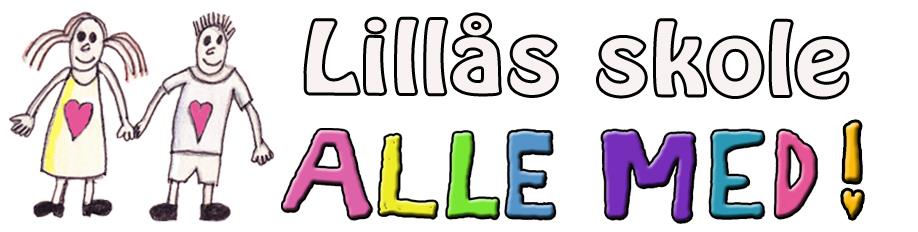 Forslagskasse – Sosiale tiltak . Spillkveld, f.eks brettspill og kveldsmat. Filmkveld. Reflekstur – heng opp reflekser i skogen og ta med elever og foresatte på tur m/ f.eks grilling. Grilltur. Sykkeltur. Sommer- og juleavslutning i samarbeid med lærere. Vinteraktivitetsdag på skolen/andre steder (f.eks skøyter, ski, aking). Temafest for klassen (Halloween/Hallovenn/Nissefest/Karneval). Pynte til jul i klasserommene.Ta med hyggelig lunsj før jul til klassen: F.eks grøt/frukt/annet. Klassefrokost. Piknik. Strandtur. Uformell invitasjon til leke i skolegården, skogen eller andre steder. Bibliotekstur. 